Шкаф для раздевалки ПРАКТИК LS-21-80DВнешние размеры ВхШхГ: 1830х813х500 ммВнутренние размеры ВхШхГ: 1756x417/393x468 ммВес: 43.9 кгКоличество полок: 2Цвет: Серый полуматовый (RAL 7038)Тип покрытия: ПорошковоеТип замка: КлючевойКомплектация: 2 секции, полка, перекладина, крючки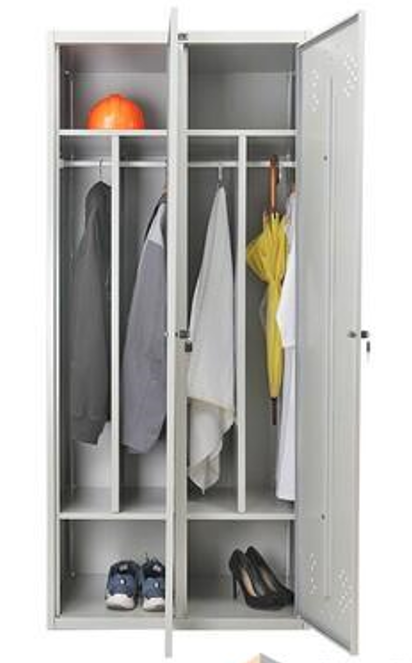 